PARA USO DA COORDENAÇÃO DO PROGRAMA PARA USO DA COORDENAÇÃO DO PROGRAMA PARA USO DA COORDENAÇÃO DO PROGRAMA PARA USO DA COORDENAÇÃO DO PROGRAMA PARA USO DA COORDENAÇÃO DO PROGRAMA 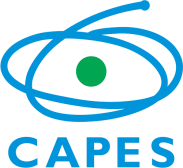 Coordenação de Aperfeiçoamento de Pessoal de Nível Superior – CAPES SBN, Quadra 02, Lote 06, Bloco L Brasília – DF – CEP: 70040-020 Coordenação de Aperfeiçoamento de Pessoal de Nível Superior – CAPES SBN, Quadra 02, Lote 06, Bloco L Brasília – DF – CEP: 70040-020 Coordenação de Aperfeiçoamento de Pessoal de Nível Superior – CAPES SBN, Quadra 02, Lote 06, Bloco L Brasília – DF – CEP: 70040-020 Coordenação de Aperfeiçoamento de Pessoal de Nível Superior – CAPES SBN, Quadra 02, Lote 06, Bloco L Brasília – DF – CEP: 70040-020 Coordenação de Aperfeiçoamento de Pessoal de Nível Superior – CAPES SBN, Quadra 02, Lote 06, Bloco L Brasília – DF – CEP: 70040-020 TERMO DE SELEÇÃO DE CANDIDATURA TERMO DE SELEÇÃO DE CANDIDATURA TERMO DE SELEÇÃO DE CANDIDATURA TERMO DE SELEÇÃO DE CANDIDATURA TERMO DE SELEÇÃO DE CANDIDATURA INSTITUIÇÃO:       INSTITUIÇÃO:       INSTITUIÇÃO:       INSTITUIÇÃO:       INSTITUIÇÃO:       PROGRAMA:    PROGRAMA:    PROGRAMA:    PROGRAMA:    PROGRAMA:    LOCAL E DATA: LOCAL E DATA: LOCAL E DATA: LOCAL E DATA: LOCAL E DATA: COMISSÃO COMISSÃO COMISSÃO COMISSÃO COMISSÃO NOME IES PROGRAMA CARGO/FUN ÇÃO ASSINATURA 1.       Coordenador do Programa ou Adjunto 2.       Representante discente dos pós-graduandos  3.       Avaliador externo ao programa de pós-graduação (Doutor) 4.       Docente Permanente do Programa  5.       Docente Permanente do Programa PARECER FINAL JUSTIFICANDO A ESCOLHA DO CANDIDATO SELECIONADO PARECER FINAL JUSTIFICANDO A ESCOLHA DO CANDIDATO SELECIONADO PARECER FINAL JUSTIFICANDO A ESCOLHA DO CANDIDATO SELECIONADO PARECER FINAL JUSTIFICANDO A ESCOLHA DO CANDIDATO SELECIONADO PARECER FINAL JUSTIFICANDO A ESCOLHA DO CANDIDATO SELECIONADO NOME DO(S) CANDIDATO(S):       NOME DO(S) CANDIDATO(S):       NOME DO(S) CANDIDATO(S):       NOME DO(S) CANDIDATO(S):       NOME DO(S) CANDIDATO(S):       PARECER:       PARECER:       PARECER:       PARECER:       PARECER:       